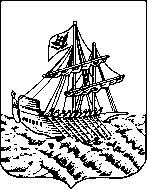 АДМИНИСТРАЦИЯ ГОРОДА КОСТРОМЫКОМИТЕТ ОБРАЗОВАНИЯ, КУЛЬТУРЫ, СПОРТА И РАБОТЫ С МОЛОДЕЖЬЮДепутатская ул., 47 г. Кострома, Костромская обл.,156002. Тел. (4942) 31-38-82; факс (4942) 47-15-61. E-mail: obraz@admgor.kostroma.netРАСПОРЯЖЕНИЕВ целях  оказания  информационно-консультационной  помощи  родителям обучающихся муниципальных общеобразовательных учреждений в профессиональном самоопределении школьниковО Б Я З Ы В А Ю:Провести с 15 апреля по 15 июня 2015 года городское родительское интернет-собрание «Дорога в завтра».Муниципальное бюджетное учреждение города Костромы «Городской центр обеспечения качества образования» (Т.Н. Скачкова) обеспечить организационно-методическое сопровождение собрания.Рекомендовать руководителям общеобразовательных учреждений:3.1. обеспечить информационное сопровождение собрания (разместить информацию о собрании на главной странице сайта общеобразовательного учреждения, информационных стендах и довести до сведения родителей);3.2. организовать работу по участию в собрании родителей обучающихся (представителей родительских комитетов общеобразовательного учреждения).Контроль за исполнением распоряжения возложить на начальника управления образования Комитета образования, культуры, спорта и работы с молодежью М.Н. Соловьеву. Заместитель главы Администрации -председатель Комитета образования, культуры, спорта и работы с молодежью			А.В. Дроздник10.04.2015г.                                                                                            №391О проведении городского родительского интернет-собрания «Дорога в завтра» 